Ilmastodiagrammi LibreOfficella Maalaa aineisto.

Valitse kaaviotyökalu.




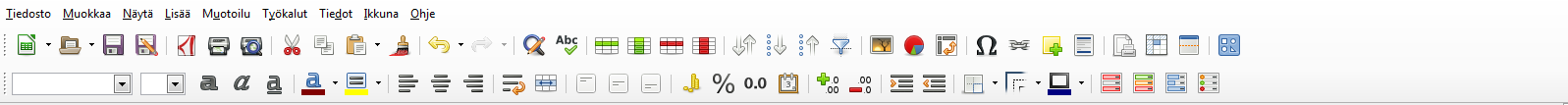 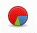 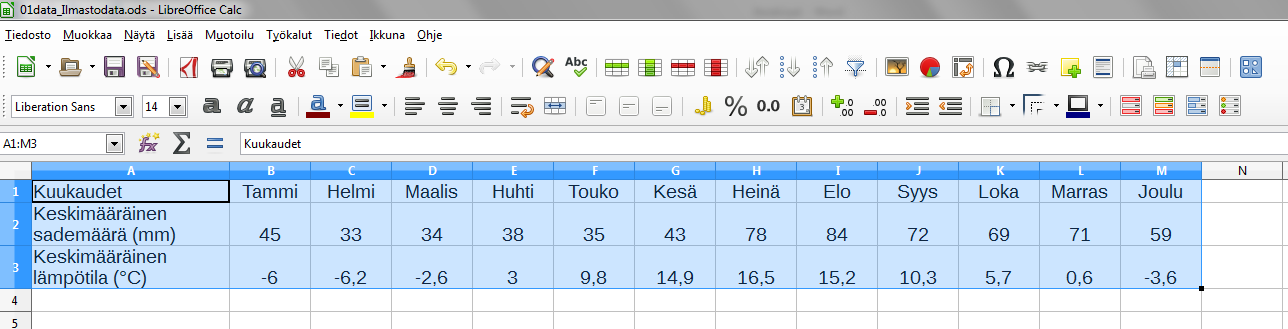 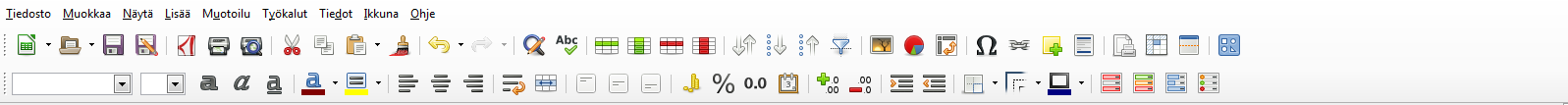 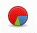 Ensimmäinen versiosi näyttää tältä.

Valitse kaaviotyypiksi Pylväs ja viiva.






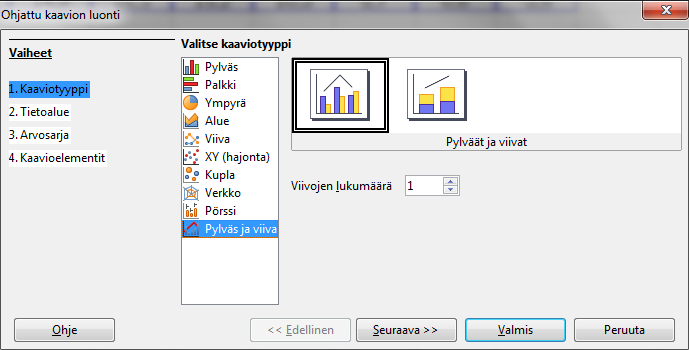 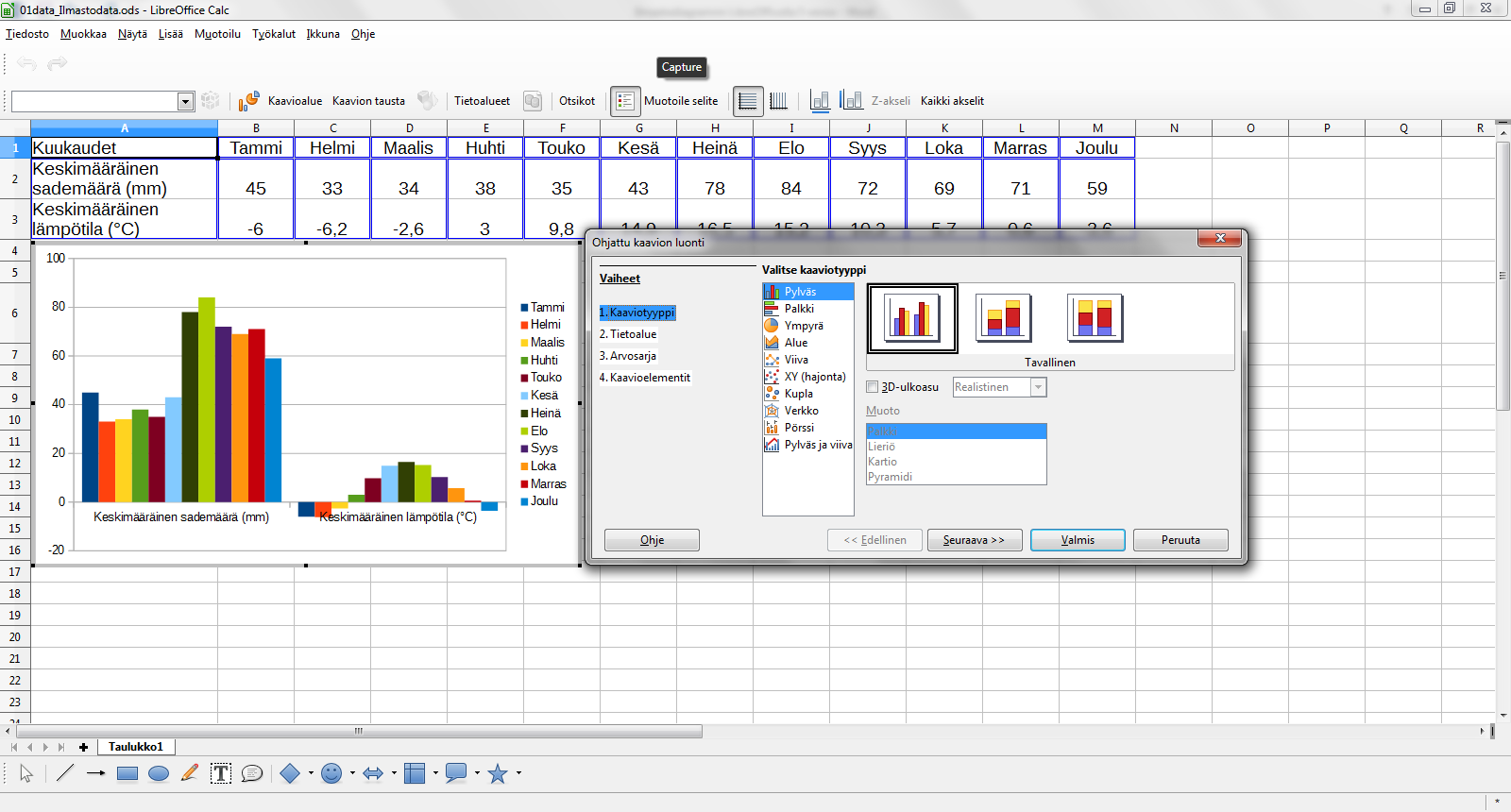 Tehdään ohjatussa kaavion luonnissa muutama muukin asettelu.










Muuta asetus: ”Arvosarjat riveillä”.

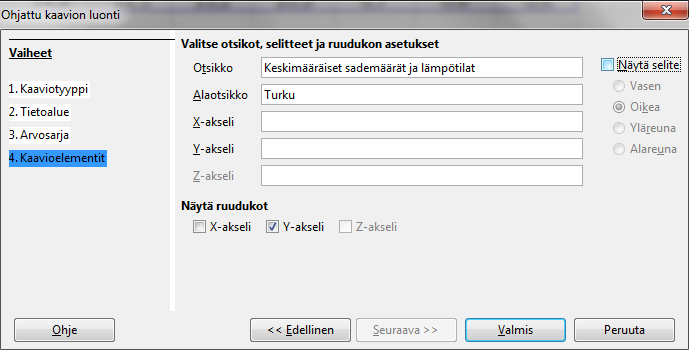 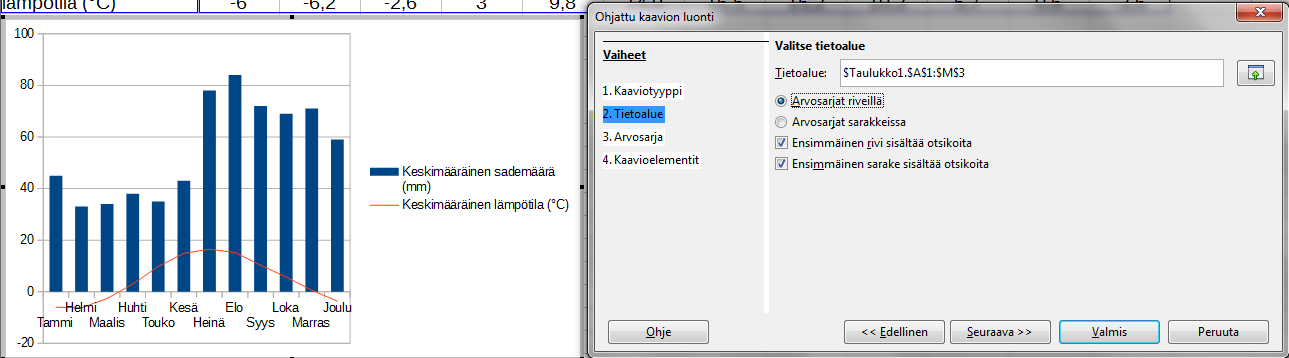 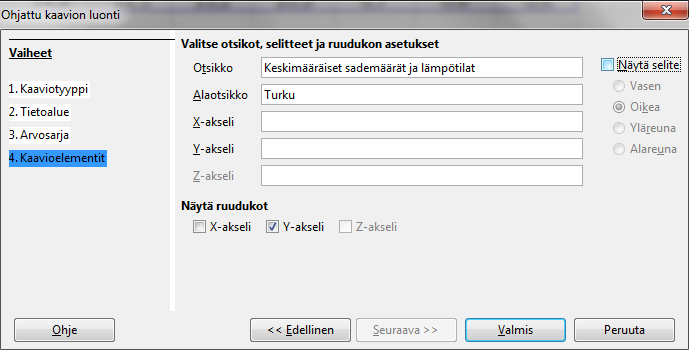 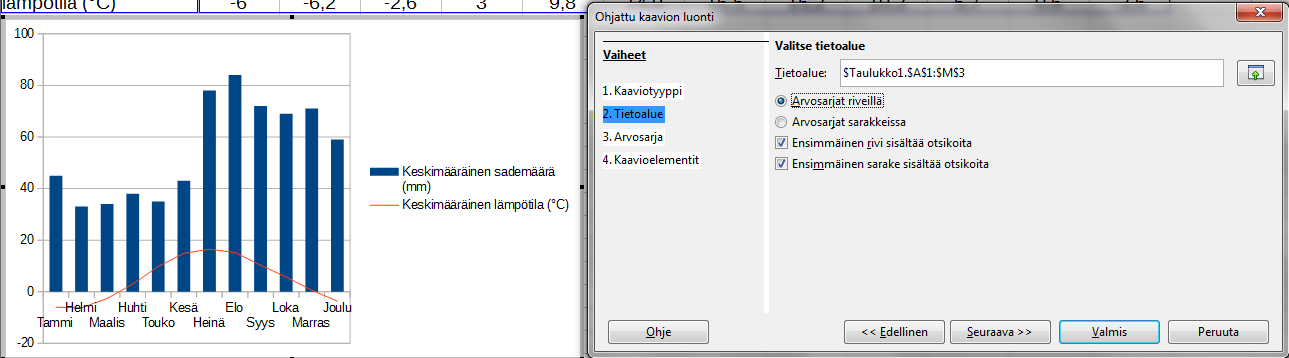 Nyt näyttää tältä.

















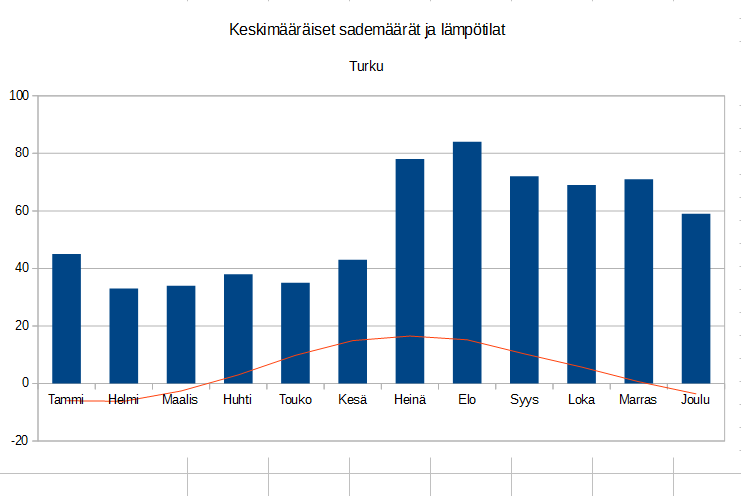 Tuplaklikkaa kaavioaluetta. Klikkaa kerran yhtä sademääräpylvästä.
Joko käyttämällä hiiren oikeaa näppäintä tai klikkaamalla alasvetovalikon vieressä olevaa kuvaketta, pääset muokkaamaan sademäärän arvosarjaa.


















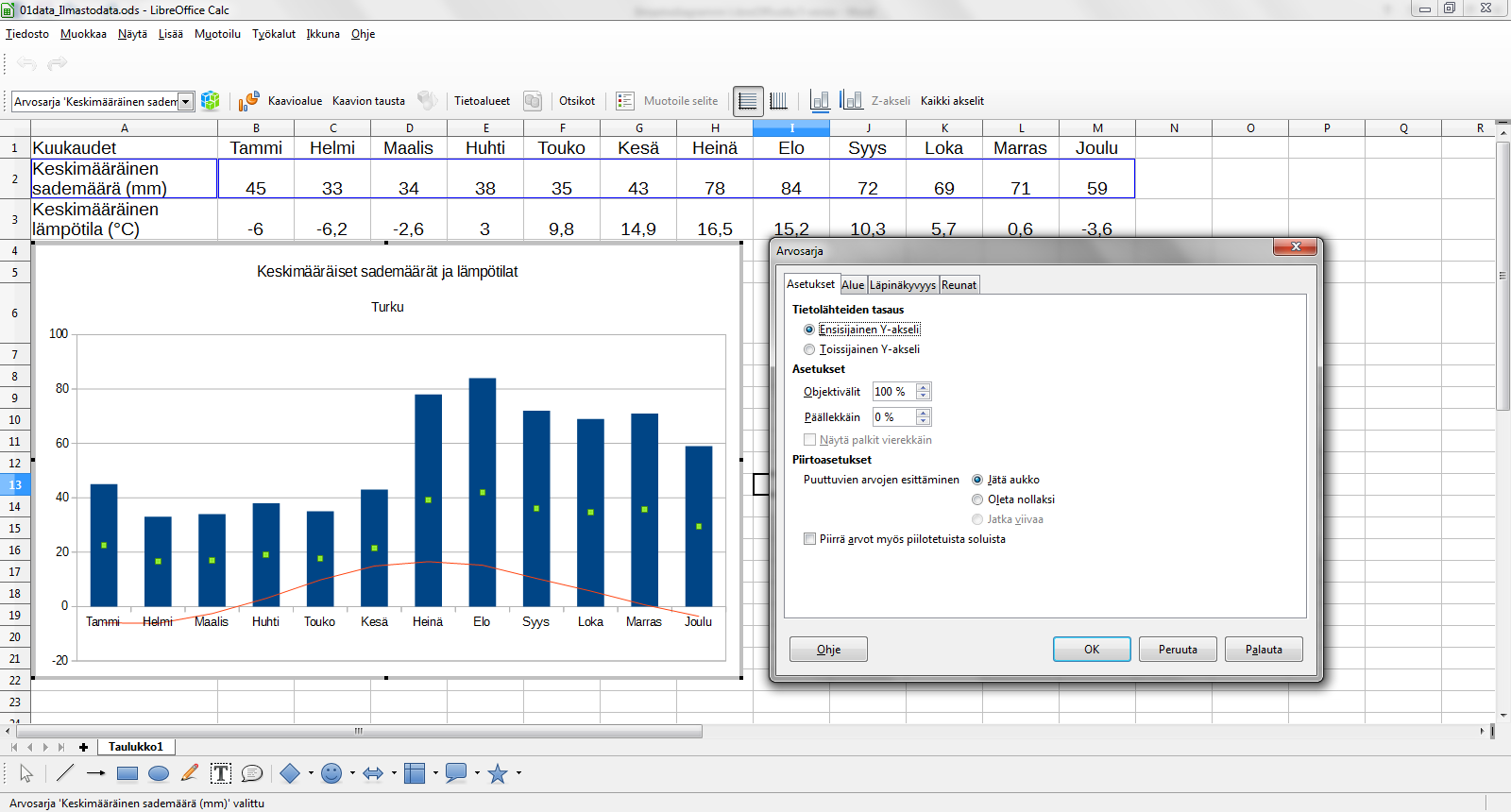 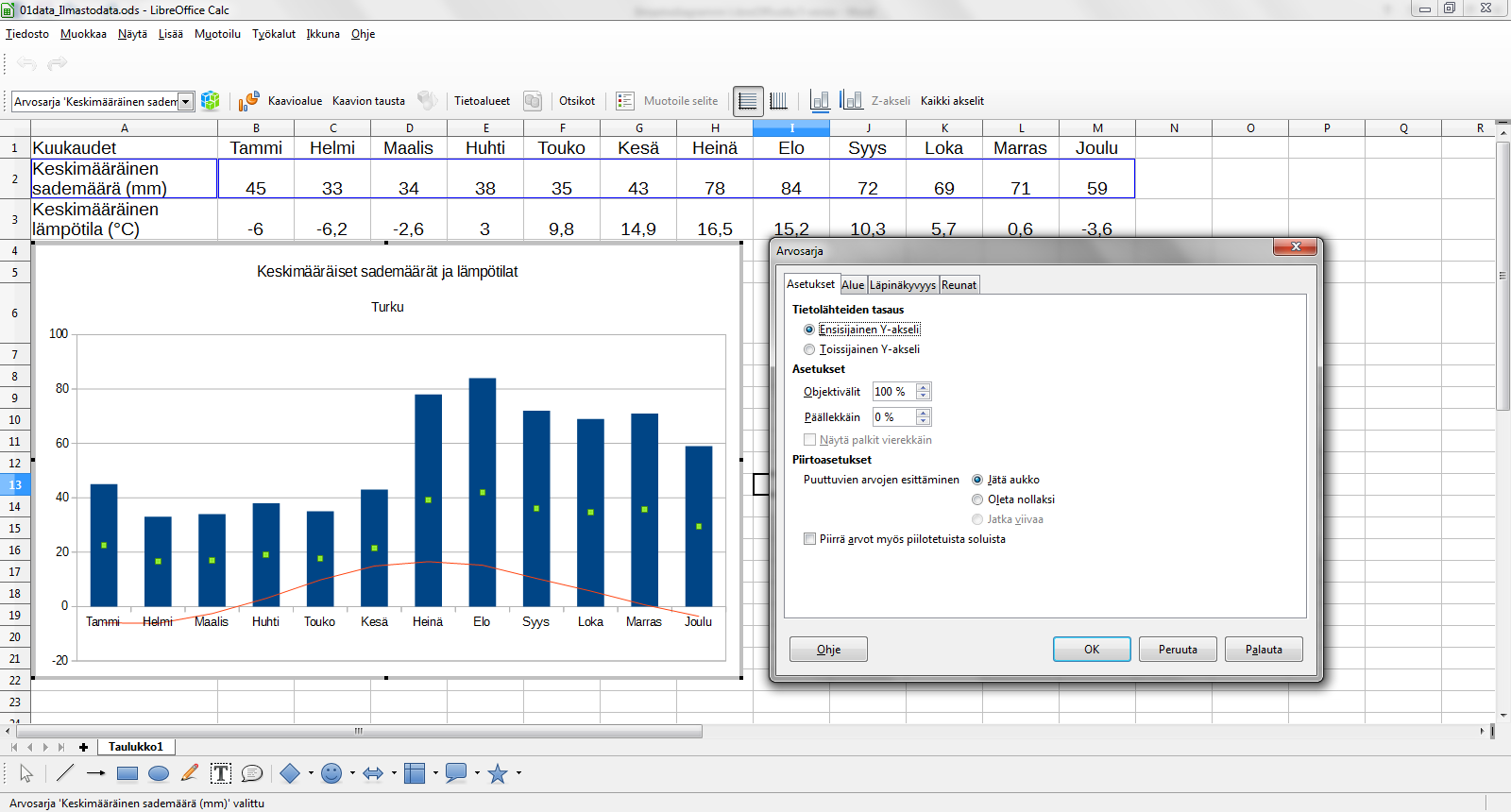 Valitse tämä toissijaiseksi y-akseliksi.


















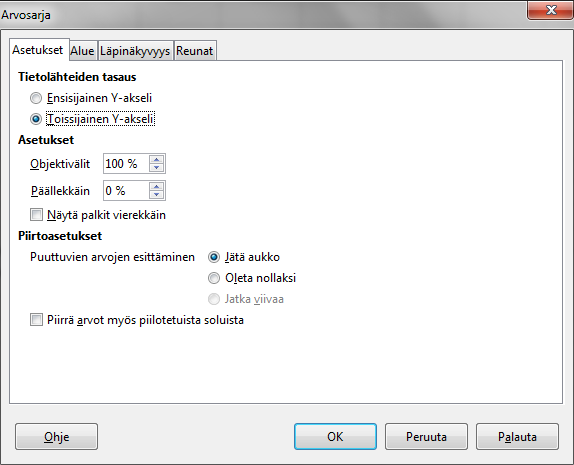 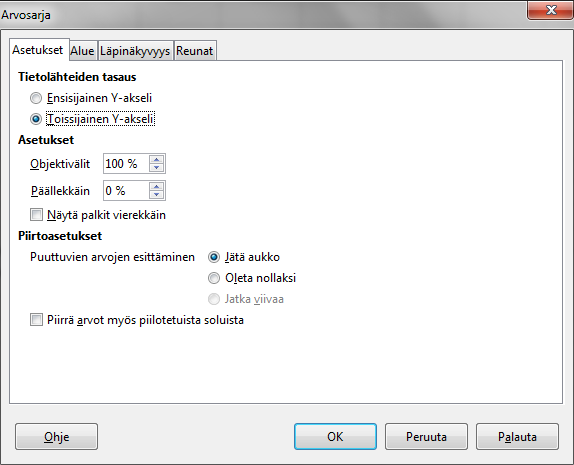 Jos lämpötilatiedoissa on negatiivisia arvoja, niin silloin pitää muokata vielä x-akselia. (Tuplaklikkaa kaavioaluetta ja valitse alasvetovalikosta x-akseli.)
Jos aineistossasi on vain positiivisia lämpötila-arvoja, voit siirtyä kohtaan 8.





Valitse ”ulkopuolelle alkuun”.











Nyt näyttää tältä.




















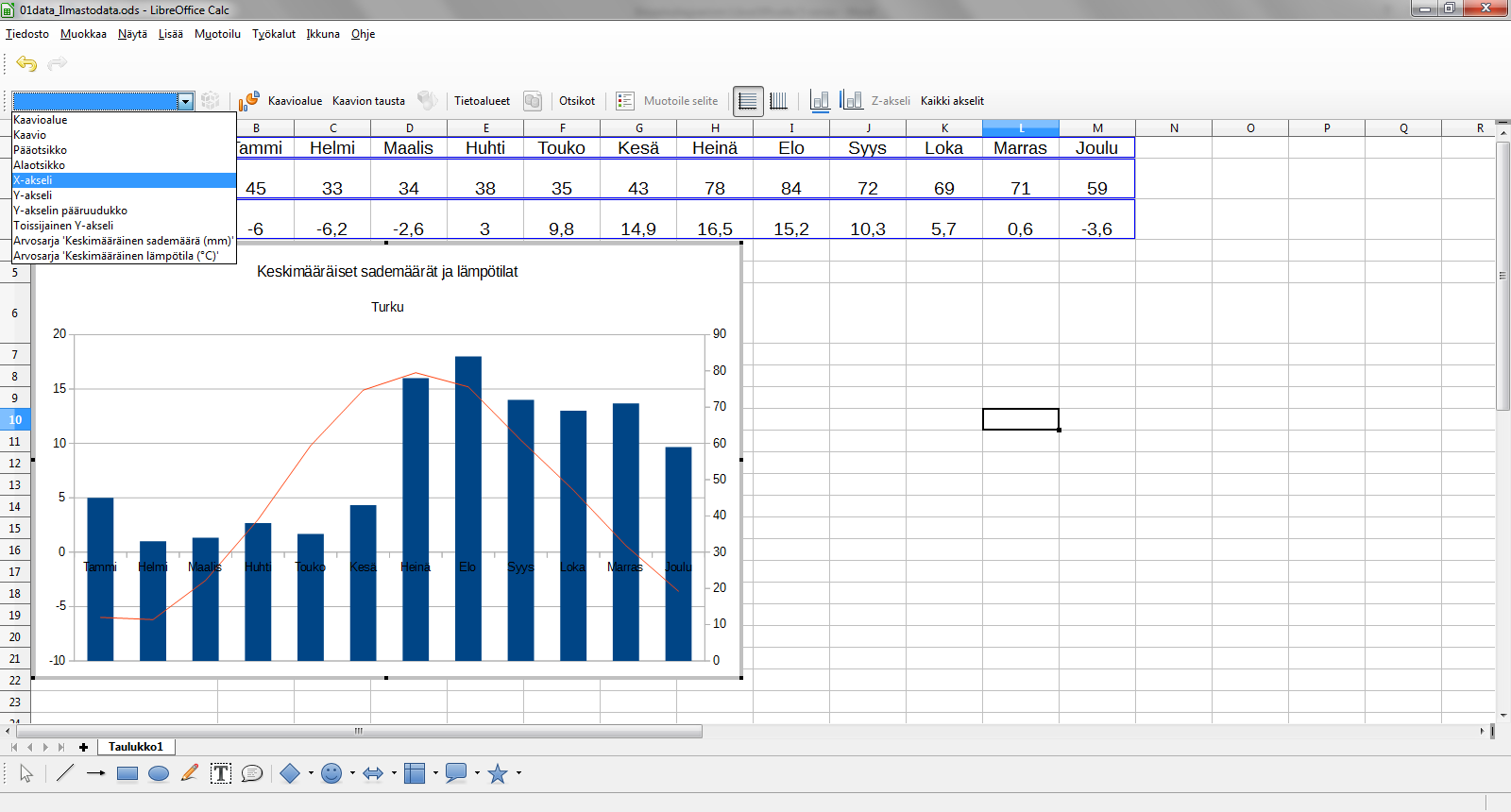 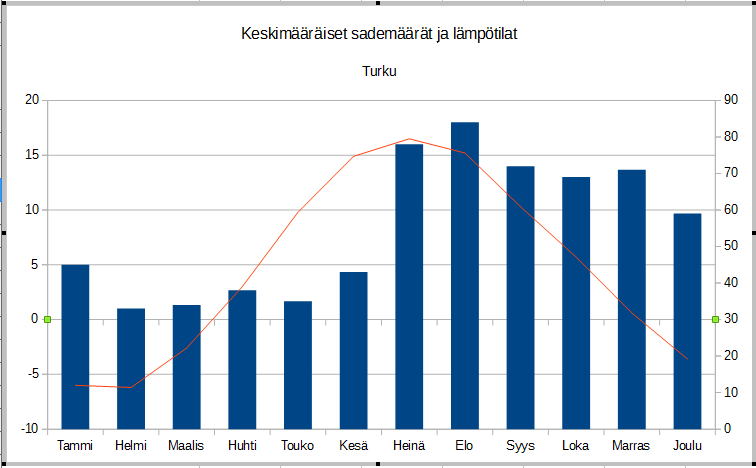 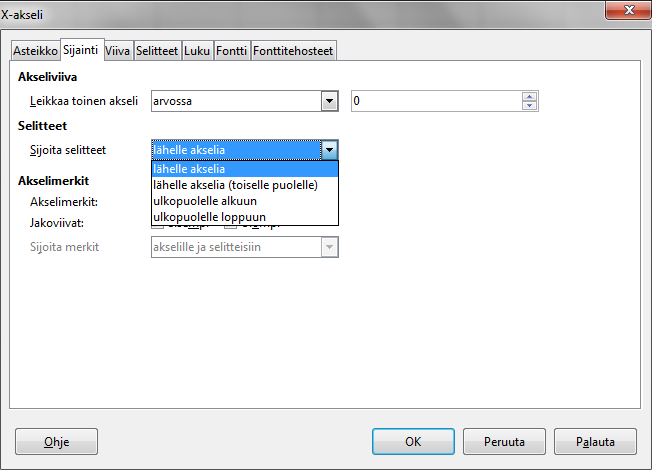 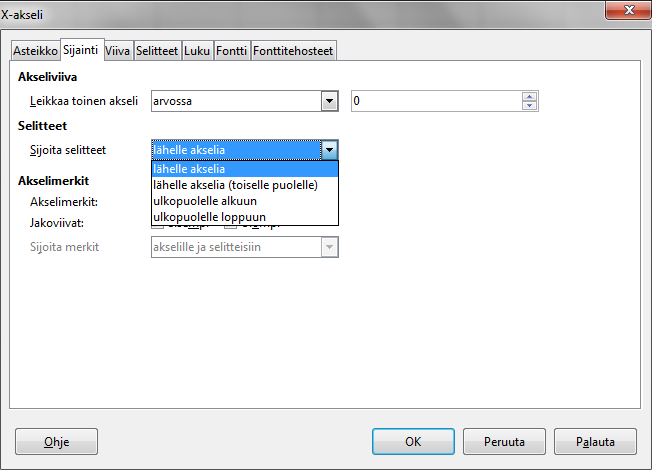 Muokataan lämpötilakäyrää. Lisätään viivan paksuutta.

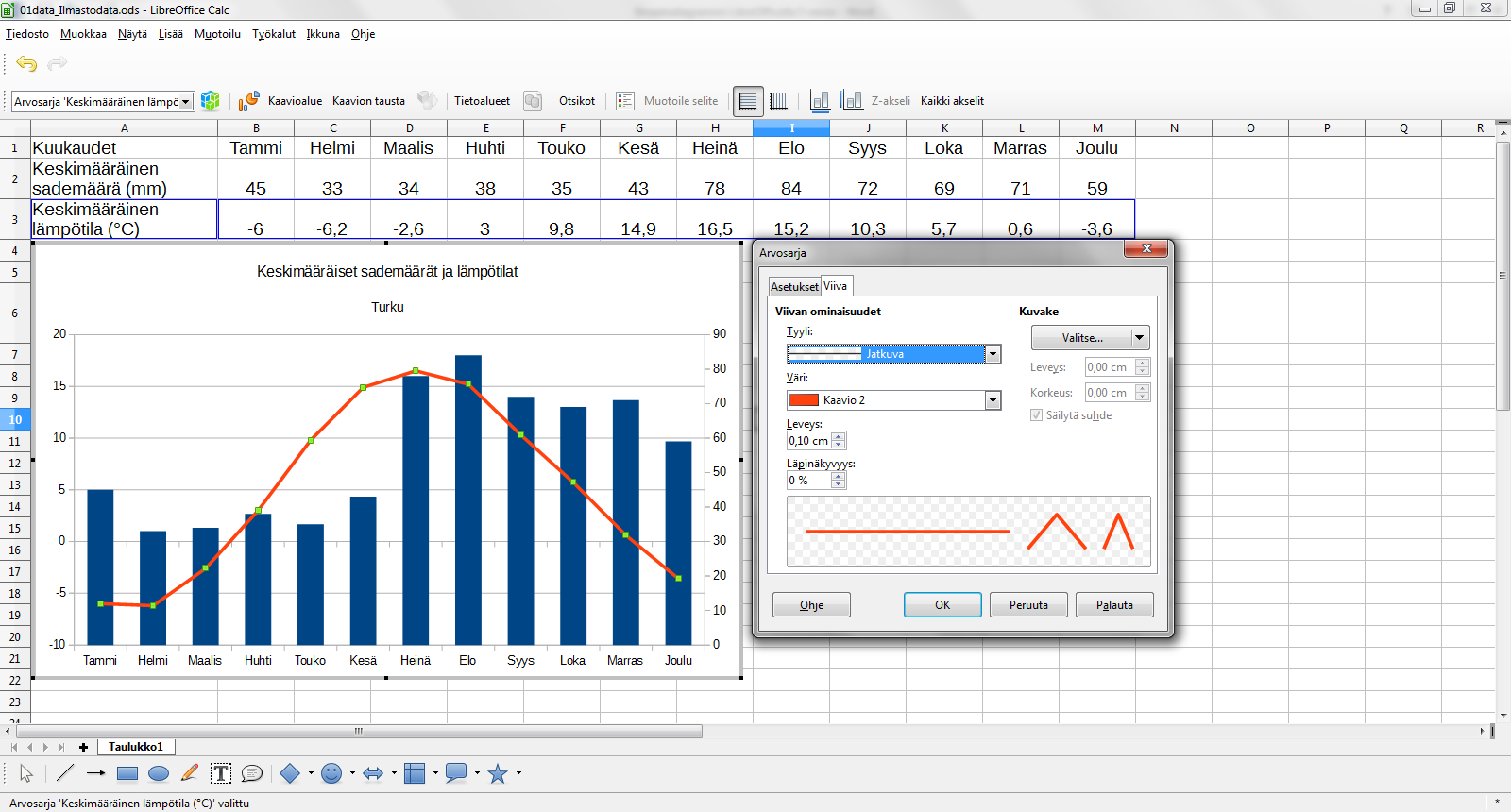 Lisätään vielä y-akselien otsikot.

Asteen merkin saat lisättyä. Klikkaamalla hiiren oikeaa ja valitsemalla Merkki.






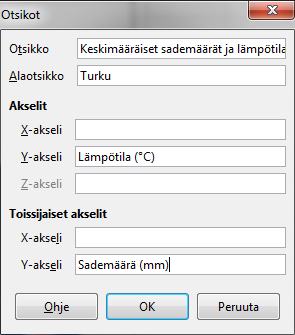 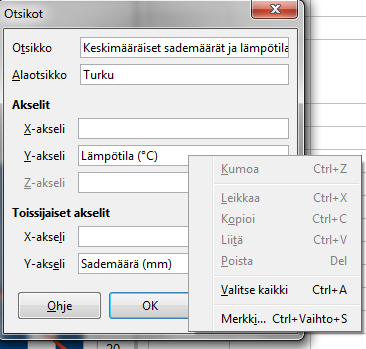 Lopullinen kuvaaja.


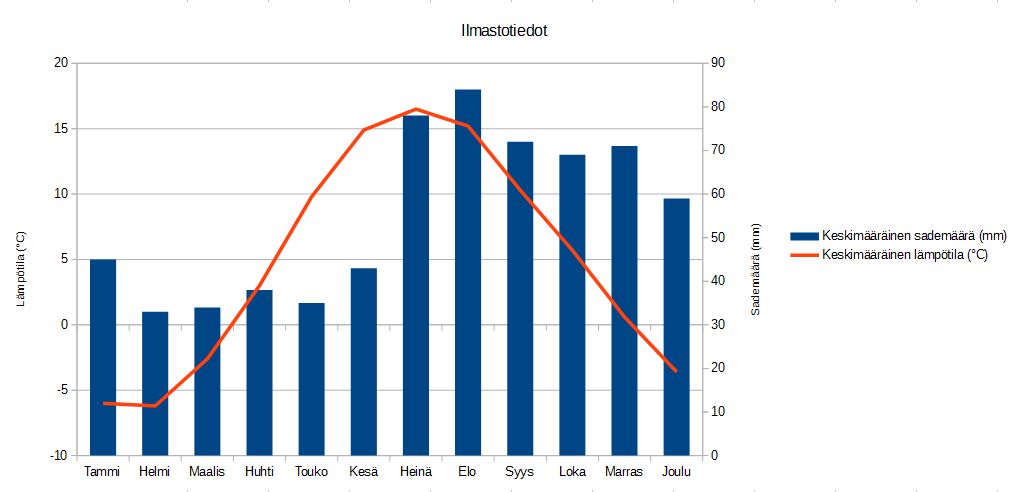 